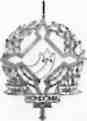 GOVERNO    DO    ESTADO     DE    RONDÔNIA GOVERNADORIADECRETO n.3984,     DE 25  DE NOVEMBRO DE 1988.DISPÕE SOBRE A ABERTURA DE CRÉDITO ADICIONAL SUPLEMENTAR NO ORÇAMENTO PROGRAMA DO INSTITUTO ESTADUAL DE FLORESTAS DE RONDÔNIA, PA RA O EXERCÍCIO DE 1988.O GOVERNADOR DO ESTADO DE RONDÔNIA, usando de suas atribuições legais e nos termos dos artigos 41, I e 107 da Lei 4.320 de 17.03.64.DECRETA:Art.l9 - Fica aberto um Credito Adicional Suplementar no Orçamento Programa do Instituto Estadual de Fio restas de Rondônia - IEF/RO, para o exercicio de 1988, no va lor de CZ$ 226.514.906,00 (Duzentos e vinte e seis milhões , quinhentos e quatorze mil, novecentos e seis cruzados), e fi xa a despesa em igual importância.Art.29 - A receita será arrecadada observando se a seguinte classificação:RECEITATOTAL1.000.00.00 1.700.00.00 1.710.00.00 1.712.00.00 1.712.01.00RECEITAS CORRENTESTRANSFERÊNCIAS CORRENTES TRANSFERENCIAS INTRAGOVERNAMENTAIS TRANSFERECIAS DO ESTADO TRANSFERENCIA DE RECURSOS DO TESOU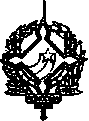 1.712.01.01GOVERNO    DO    ESTADO     DE    RONDÔNIA GOVERNADORIATOTALRO ESTADUAL - TRANSFERENCIA DE RECURSOSORDINÁRIOS	226.514.906,00"^Art.32 - A despesa será realizada conforme1 o quadro a seguir:DESPESAS417.021.2.001 - FUNCIONAMENTO DO INTITUTOESTADUAL DE FLORESTAS/ROTOTAL226.514.906,003.1.1.1-01	115.793.000,003.1.1.1-02	  4.500.000,003.1.1.3-00	52.221.906,003.1.2.0-00	  7.500.000,003.1.3.1-00	 13.500.000,003.1.3.2-00	33.000.000,00Art.4s - Este Decreto entra em vigor na data de sua publicação, revogadas as disposições em contrario.Palácio do Governo do Estado de Rondônia, em 25  de novembro de 1988, 100^ da República.GERÕNIMO GARCIA JBE SANTANA Governador do Estado de Rondônia.j